                           СИМВОЛИКА ДЕТСКОЙ ОРГАНИЗАЦИИ «ПЛАНЕТА ДЕТСТВА»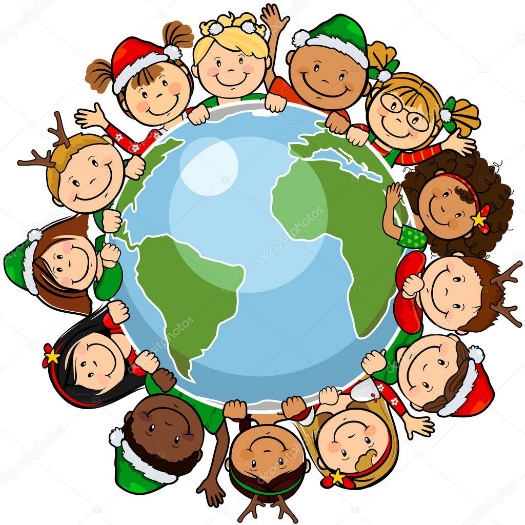           Эмблема:                                                                      ГБОУ СО                                                                 «Байкаловская                                                                школа-интернат»»           Планета, вокруг которой изображены дети, взявшиеся за руки.                                   Флаг детской организации сочетает три  цвета:Красный- знание,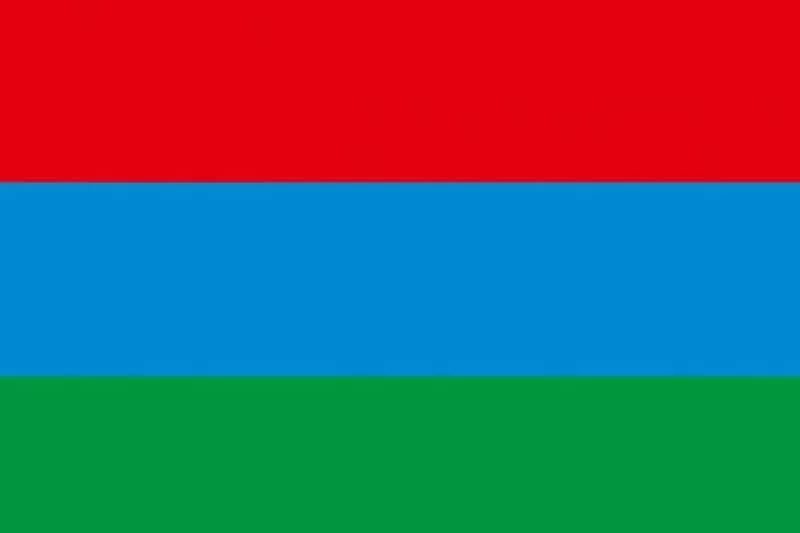 умение, творчество;Синий - честность,доброта;Зелёный- здоровье,трудолюбие.          Девиз:	«Пусть будет жизнь полна свершений,Побед, успехов, достижений!»             Гимн:Каждый день встречает школа нас,Как домой идём в знакомый класс.В школе ждут меня друзья, Школа, ты моя семья.Здесь мне все рады, точно знаю я.Тишину сменяет шум и гамНо никто не мчится по домам.Дел у нас невпроворот, их не сделать и за год. Нас завтра   утром снова школа ждёт.В мире школы всё не перечесть.Может, где-то лучше нашей есть.Мне моя всегда милей, лишь подумаю о ней,И сразу станет на душе теплей.